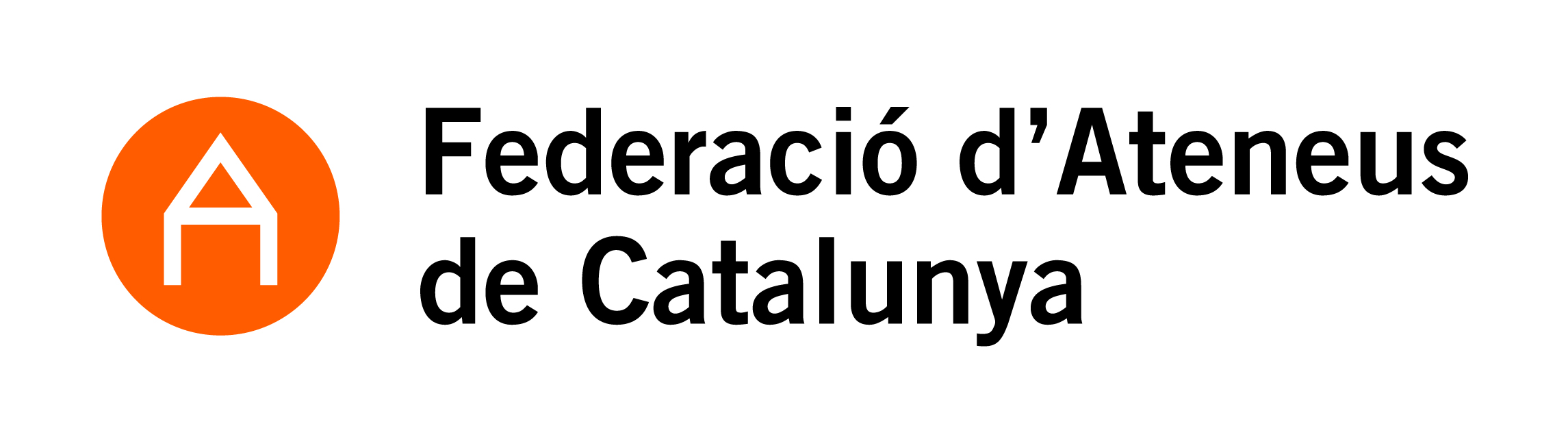 NOM ENTITAT1. Què cal fer per formar part de la Federació d’Ateneus de Catalunya:Fer arribar a la seu social de la Federació la següent documentació:La fitxa de dades de l’entitat, signada i segellada pel secretari/a o pel president/a (document 1)La fitxa de dades bancàries, signada i segellada pel secretari/a o pel president/a (document 2)Un certificat on es manifesti la decisió presa en junta directiva de formar part de la Federació d’Ateneus de Catalunya, signada pel secretari/a amb el vistiplau del president/a (document 3)Una còpia dels estatuts de l’associacióUna fotografia de l’entitat en format digitalAbonar la quota anual d’associat. La quota varia en funció del número de socis que té l’entitat.Fins a 100 socis Quota 1: 291,00 €Entre 101 a 200 socis Quota 2: 382,00 €Entre 201 a 500 socis Quota 3: 500,00 €Entre 501 a 1000 socis Quota 4: 619,00 €Més de 1001 socis Quota 5: 676,00 €Aquesta quota inclou una assegurança per a les juntes directives.Per facilitar el pagament de les quotes anuals, aquest es realitzarà en dos terminis, el primer a finals de març i el segon a mitjans de setembre. L’ingrés es farà un cop es comuniqui a l’entitat l’acceptació com a sòcia de la federació al compte corrent que s’indicarà.Abonar la quota d’inscripció a la Federació d’Ateneus de Catalunya. Per a l’any 2024 la quota és de 200,00 € per a totes les entitats.Abonar la quota de la compra de 2 llibres “Ateneus: Cultura i Llibertat. Associacionisme a la Catalunya Contemporània”, editat per la FAC per un import total de 40,00 €.2. On s’ha d’enviar la documentació per federar-se:Per correu electrònic: ateneus@ateneus.catPer correu postal:Federació d’Ateneus de CatalunyaCarrer Sèquia, 9 
08003 BarcelonaDOCUMENT 1. Fitxa de dades de l’entitatNOM ASSOCIACIÓ  NIF                                              DATA DE FUNDACIÓ (dd/mm/any)ADREÇA FISCAL POBLACIÓ                                      CODI POSTAL COMARCA                                  / COMARCA (manual)                  /  PROVINCIAADREÇA POSTAL (només si l’enviament postal ha de ser a un altre lloc)POBLACIÓ                                        CODI POSTALCOMARCA                                  / COMARCA (manual)                  /  PROVINCIATELÈFON FIXE I MÒBILCORREU ELECTRÒNIC ENTITAT PÀGINA WEB I XARXES SOCIALSNÚMERO DE SOCIS I SÒCIES DE L’ENTITATPERSONA DE CONTACTETELÈFON MÒBIL PERSONA DE CONTACTEBREU DESCRIPCIÓ DE L’ENTITAT, L’OBJECTIU I LA SEVA ACTIVITATRELACIÓ DE MEMBRES DE LA JUNTA DIRECTIVASegell i signatura, En compliment del que disposa la Llei Orgànica 15/1999 de 13 de desembre de protecció de dades de caràcter personal, la “Federació d’Ateneus de Catalunya” informa que les dades de caràcter personal que ens proporcioni en el present document, es recolliran en un fitxer de la seva titularitat, amb la finalitat d’incorporar i actualitzar les dades de contacte dels Ateneus, així com per a remetre-li informació relacionada amb aquesta entitat que pugui ser del seu interès. Així mateix autoritzar a la “Federació d’Ateneus de Catalunya” per la cessió de les dades que ens proporcioni a aquelles entitats amb les que la “Federació d’Ateneus de Catalunya” ha signat un conveni de col·laboració, amb l’exclusiva finalitat que aquestes entitats ofereixin els seus serveis en condicions preferents als federats. Aquesta autorització podrà ser revocada en qualsevol moment dirigint la seva petició a la “Federació d’Ateneus de Catalunya”. Per últim s’informa que podrà exercitar els drets d'accés, rectificació, oposició i cancel·lació de les seves dades, dirigint-se a la adreça postal o electrònica que consta en aquest document.DOCUMENT 2. Fitxa de dades bancàriesSenyors, els agrairé que amb càrrec al nostre compte corrent atenguin els rebuts que els presentarà la Federació d’Ateneus de Catalunya en concepte de quotes:ASSOCIACIÓ DOMICILI POBLACIÓ CODI POSTAL COMARCA (només Catalunya)  / COMARCA (fora de Catalunya)  /  PROVINCIANIF ENTITAT FINANCERA IBAN Segell i signaturaDOCUMENT 3. Certificat d’acord de la junta directiva amb número de document nacional d’identitat , secretari/a de la junta directiva de  amb número d’identificació fiscal  amb domicili a  número  de , CERTIFICAQue en la sessió ordinària de la junta directiva de  celebrada el dia  a la seu de l’entitat, es va acordar d’associar-se a la Federació d’Ateneus de Catalunya.I, perquè així consti, signo el present certificat a la població de  el dia .NOM I COGNOMSCÀRRECTELÈFONCORREU ELECTRÒNICDATA DE NEIXEMENTSignatura Secretaria de l’entitat  Signatura Presidència de l’entitat